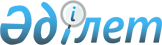 Жергілікті маңызы бар балық шаруашылығы су айдындарының және (немесе) учаскелерінің тізбесін бекіту туралы
					
			Күшін жойған
			
			
		
					Батыс Қазақстан облысы әкімдігінің 2009 жылғы 20 шілдедегі № 174 қаулысы. Батыс Қазақстан облысының Әділет департаментінде 2009 жылғы 29 шілдеде № 3028 тіркелді. Күші жойылды - Батыс Қазақстан облысы әкімдігінің 2014 жылғы 22 желтоқсандағы № 325 қаулысымен      Күші жойылды - Батыс Қазақстан облысы әкімдігінің 22.12.2014 № 325 қаулысымен (алғашқы ресми жарияланған күнінен кейін күнтізбелік он күн өткен соң қолданысқа енгізіледі).      Ескерту. Атауында және мәтінінде "су тоғандарының" деген сөздер "су айдындарының және (немесе) учаскелерінің" деген сөздермен ауыстырылды - Батыс Қазақстан облысы әкімдігінің 2012.12.25 № 269 Қаулысымен.      Қазақстан Республикасының "Қазақстан Республикасындағы жергілікті мемлекеттік басқару және өзін-өзі басқару туралы", "Жануарлар дүниесін қорғау, өсімін молайту және пайдалану туралы" Заңдарын басшылыққа ала отырып, облыс әкімдігі ҚАУЛЫ ЕТЕДІ:



      1. Қоса беріліп отырған жергілікті маңызы бар балық шаруашылығы су айдындарының және (немесе) учаскелерінің тізбесі бекітілсін.



      2. Батыс Қазақстан облысы әкімдігінің "Жергілікті маңызы бар балық шаруашылығы су тоғандарының тізбесін бекіту туралы" 2008 жылғы 11 шілдедегі № 180 (нормативтік құқықтық кесімдерді мемлекеттік тіркеу тізілімінде № 3011 нөмірмен тіркелген, 2008 жылғы 9 тамыздағы "Орал өңірі" газетінде жарияланған) қаулысының күші жойылды деп танылсын.



      3. Осы қаулының орындалуын бақылау облыс әкімінің орынбасары Е. Ғ. Салықовқа жүктелсін.



      4. Осы қаулы алғаш ресми жарияланғаннан кейiн күнтiзбелiк он күн өткен соң қолданысқа енгiзiледi.       Облыс әкімі

2009 жылғы 20 шілдедегі

облыс әкімдігінің

№ 174 қаулысымен

БЕКІТІЛГЕН      Ескерту. Тізбеге өзгерту енгізілді - Батыс Қазақстан облысы әкімдігінің 2010.11.10 № 246, 2012.12.25 № 269 Қаулыларымен. Жергілікті маңызы бар балық 

шаруашылығы су айдындарының және

(немесе) учаскелерінің тізбесі      Аббревиатуралардың толық жазылуы:

      га-гектар;

      км-километр.
					© 2012. Қазақстан Республикасы Әділет министрлігінің «Қазақстан Республикасының Заңнама және құқықтық ақпарат институты» ШЖҚ РМК
				Р/с

№Балық шаруашылығы су тоғандарының атауыАуданы, (га, км)1 2 3 Ақжайық ауданы Ақжайық ауданы Ақжайық ауданы 1. Бітік су қоймасы 3540 га 2. Дөңгелек су қоймасы 3046 га 2-1.Грачи 1 өзені10 км2-2.Грачи 2 өзені10 км2-3.Дөңгелек су торабынан Пятимар су қоймасына дейінгі, Пятимар су торабынан төменгі Көшім өзенінің бөлігі120 кмБөкей ордасы ауданы Бөкей ордасы ауданы Бөкей ордасы ауданы 3. Мұратсай су қоймасы 16,3 га Бөрлі ауданы Бөрлі ауданы Бөрлі ауданы 4. Утва өзеніндегі су қоймасы 8,0 га 5. Березовка өзеніндегі су қоймасы 3,6 га 6. Пугачев ауылындағы көл 100 га 6-1.Қараоба өзені67 кмЖаңақала ауданы Жаңақала ауданы Жаңақала ауданы 7. Айдын көлі 520 га 8. Қоғалы көлі 680 га 9. Үлкен және Кіші Жаңаталап көлі 420 га 10.Бірқазан көлі 340 га 11.Салтанат көлі 720 га 12.Еділсор көлі 915 га 13.Соркөл көлі 620 га 14.Пятимар су қоймасы 5000 га 14-1.Жалтыркөл көлі320 гаЗеленов ауданы Зеленов ауданы Зеленов ауданы 15.Деркөл өзені 153 км 16.1-Таловая жырасындағы су қоймасы 11,6 га 17.2-Таловая жырасындағы су қоймасы 9,5 га 18.Таловая өзеніндегі су қоймасы 12,3 га 19.Вишневая жырасындағы су қоймасы 4,5 га 20.Кіші Быковка өзеніндегі су қоймасы 2,66 га 21.Ембулатовка жырасындағы су қоймасы 6,12 га 22.Рубежка өзеніндегі су қоймасы 2,9 га 23.Вильная өзеніндегі су қоймасы 5,8 га 24.Чигрин тоғаны 26 га 25.Киров су қоймасы 3000 га 25-1.Гремячий тоғаны3 га25-2.Пеньковская жырасындағы Пеньковский тоғаны12,6 га25-3.Степное су қоймасы400 гаКазталов ауданы Казталов ауданы Казталов ауданы 26.Балықты Сакрыл көлі 97 га 27.Балықты көлі 200 га 28.Сарышығанақ су қоймасы 46,8 га 29.Үлкен Өзен өзені 218 км 30.Кіші Өзен өзені 296 км Қаратөбе ауданы Қаратөбе ауданы Қаратөбе ауданы 31.Қалдығайты өзені 219 км 32.Жақсыбай өзені 130 км Сырым ауданы Сырым ауданы Сырым ауданы 33.Өлеңті өзені 173 км 34.Шідерті өзені 50 км 35.Бұлдырты өзені 162 км 35-1.Шолақаңқаты өзені25 км35-2.Қалдығайты өзені120 кмТасқала ауданы Тасқала ауданы Тасқала ауданы 36.1-Шежін өзені 9 км 37.2-Шежін өзені 8 км Теректі ауданы Теректі ауданы Теректі ауданы 38.Қараоба жырасындағы су қоймасы 5,5 га 39.Солянка өзеніндегі су қоймасы 11,76 га 40.Солянка өзеніндегі су қоймасы 5,0 га 41.Сұлусай жырасындағы су қоймасы 2,62 га 42. Жаман-Бөрлі жырасындағы су қоймасы 2,2 га 43. Барбастау өзеніндегі су қоймасы Ұзынкөл ауылы 22,9 га 44. Барбастау өзеніндегі су қоймасы Покатиловка ауылы 4,11 га 45.Шалқар көлі 22,0 мың га46.Есен-Аңқаты өзені 20 км 47.Шолақ-Аңқаты өзені 25 км 48.Солянка өзені 20 км 49.Ащысай көлі 25 га 49-1.Қарабас көлі280 км49-2.Ащысай өзені25 кмШыңғырлау ауданы Шыңғырлау ауданы Шыңғырлау ауданы 50.Жіңішкесай өзеніндегі су қоймасы 5,6 га 51.Жаңакүш су қоймасы 5,2 га 52.Сұлукөл көлі 390 га 53.Шанды көлі 315 га 54.Жыланды көлі 6 га 55.Ащыөзек өзені 216 км 